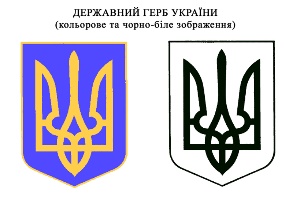 УКРАЇНАПРИЛУЦЬКА МІСЬКА РАДА ЧЕРНІГІВСЬКОЇ ОБЛАСТІкомунальна установа «Прилуцький центрпрофесійного розвитку педагогічних працівників»вул. Вокзальна, 24, м. Прилуки, 17500, тел. (04637)7-35-15, http://pcprpp.uopmr.gov.ua, e-mail: pcprpp@uopmr.gov.ua, код ЄДРПОУ 43902877Шановні колеги!	Прилуцький центр професійного розвитку педагогічних працівників пропонує методичні рекомендації щодо формування стратегії розвитку закладу освіти.Додаток1 на 13 арк.Додаток 2 на 8 арк.Додаток 3 на 5 арк.Директор                                                                                  Світлана Чернякова